REQUERIMENTO PARA MATRÍCULA EM TCC Eu, docente __________________________________ , matrícula SIAPE n°_____________, Departamento de ______________________________________ solicito a realização da matrícula no componente curricular Trabalho de Conclusão de Curso, do(a) discente ____________________________________________, matrícula nº _________________ para o semestre letivo __________, sob minha orientação acadêmica com carga horária de _____horas*. Recife, PE, ____de _____________de _______.*Informar a carga horária do (a) orientador (a) que será utilizada para orientação do (a) discente.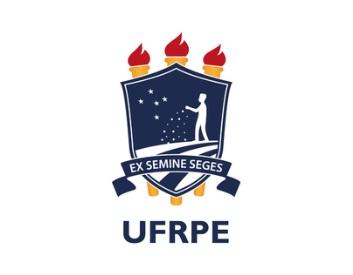 UNIVERSIDADE FEDERAL RURAL DE PERNAMBUCOPRÓ-REITORIA DE ENSINO DE GRADUAÇÃOCOORDENAÇÃO DE PLANEJAMENTO E GESTÃO ACADÊMICA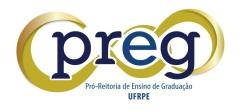 